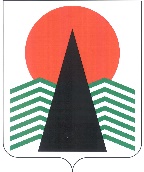 АДМИНИСТРАЦИЯ  НЕФТЕЮГАНСКОГО РАЙОНАпостановлениег.НефтеюганскОб утверждении порядка предоставления субсидии организациям, 
не являющимися государственными (муниципальными) учреждениями, 
на возмещение затрат по оказанию услуги по подготовке лиц, желающих 
принять на воспитание в свою семью ребенка, оставшегося без попечения 
родителей, на территории Российской ФедерацииВ соответствии со статьей 78 Бюджетного кодекса Российской Федерации, постановлениями Правительства Российской Федерации от 18.05.2009 № 423 
«Об отдельных вопросах осуществления опеки и попечительства в отношении несовершеннолетних граждан», от 18.09.2020 № 1492 «Об общих требованиях 
к нормативным правовым актам, муниципальным правовым актам, регулирующим предоставлении субсидий, в том числе грантов в форме субсидий, юридическим лицам, индивидуальным предпринимателям, а также физическим лицам – производителям товаров, работ, услуг, и о признании утратившими силу некоторых актов Правительства Российской Федерации и отдельных положений некоторых актов Правительства Российской Федерации», приказом Министерства просвещения Российской Федерации от 10.01.2019 № 4 «О реализации отдельных вопросов осуществления опеки и попечительства в отношении несовершеннолетних граждан», Законом Ханты-Мансийского автономного округа – Югры от 20.07.2007 № 114-оз 
«О наделении органов местного самоуправления муниципальных образований Ханты-Мансийского автономного округа – Югры отдельными государственными полномочиями по осуществлению деятельности по опеке и попечительству», постановлением Правительства Ханты-Мансийского автономного округа – Югры 
от 18.01.2019 № 7-п «О порядке предоставления сертификата на оплату услуг 
по подготовке лиц, желающих принять на воспитание в свою семью ребенка, оставшегося без попечения родителей, на территории Российской Федерации», постановлением администрации Нефтеюганского района от 22.11.2016 № 2075-па-нпа «Об утверждении муниципальной программы Нефтеюганского района «Социальная поддержка жителей Нефтеюганского района на 2019-2024 годы и на период 
до 2030 года», Уставом Нефтеюганского муниципального района Ханты-Мансийского автономного округа – Югры п о с т а н о в л я ю:Утвердить порядок предоставления субсидии организациям, 
не являющимися государственными (муниципальными) учреждениями, 
на возмещение затрат по оказанию услуги по подготовке лиц, желающих принять 
на воспитание в свою семью ребенка, оставшегося без попечения родителей, 
на территории Российской Федерации (приложение).Настоящее постановление подлежит официальному опубликованию в газете «Югорское обозрение» и размещению на официальном сайте органов местного самоуправления Нефтеюганского района.Настоящее постановление вступает в силу после официального опубликования. Признать утратившим силу постановление администрации Нефтеюганского района от 06.12.2019 № 2504-па-нпа «Об утверждении порядка предоставления субсидии некоммерческим организациям, не являющимся государственными  (муниципальными) учреждениями, на возмещение затрат на предоставление услуг 
по подготовке лиц, желающих принять на воспитание в свою семью ребенка, оставшегося без попечения родителей, на территории Российской Федерации».Контроль за выполнением постановления возложить на заместителя главы Нефтеюганского района Михалева В.Г.Глава района							 Г.В.ЛапковскаяПриложение к постановлению администрации Нефтеюганского районаот 13.09.2021 № 1575-па-нпаПОРЯДОК предоставления субсидии организациям, не являющимися государственными (муниципальными) учреждениями, на возмещение затрат по оказанию услуги по подготовке лиц, желающих принять на воспитание в свою семью ребенка, оставшегося без попечения родителей, на территории Российской Федерации (далее – Порядок)1. Общие положения о предоставлении субсидииНастоящий Порядок регулирует механизм предоставления субсидии организациям, не являющимися государственными (муниципальными) учреждениями, на возмещение затрат по оказанию услуги по подготовке лиц, желающих принять на воспитание в свою семью ребенка, оставшегося без попечения родителей, на территории Российской Федерации (далее – Организации).Основные понятия, используемые в Порядке:сертификат на оплату услуг по подготовке лиц (далее - сертификат) - бессрочный именной документ, удостоверяющий право его владельца 
на однократную оплату комплекса услуг по подготовке лиц; субсидия – средства, предоставляемые из бюджета Нефтеюганского района 
в связи с оказанием услуги по подготовке лиц, желающих принять на воспитание 
в свою семью ребенка, оставшегося без попечения родителей, на территории Российской Федерации (далее-субсидия);получатель субсидии – организация, не являющаяся государственным (муниципальным) учреждением, оказывающая услуги по подготовке лиц, желающих принять на воспитание в свою семью ребенка, оставшегося без попечения родителей, на территории Российской Федерации и соответствующее требованиям, указанным 
в пункте 2.1 раздела II настоящего Порядка (далее - получатель).Целью предоставления субсидии является возмещение затрат Организации по оказанию услуги по подготовке лиц, желающих принять на воспитание в свою семью ребенка, оставшегося без попечения родителей, на территории Российской Федерации в соответствии с выданным отделом по опеке и попечительству администрации Нефтеюганского района получателю услуг сертификатом, в рамках реализации муниципальной программы Нефтеюганского района «Социальная поддержка жителей Нефтеюганского района на 2019-2024 годы и на период 
до 2030 года», утвержденной постановлением администрации Нефтеюганского района от 22.11.2016 № 2075-па-нпа, в пределах средств, предусмотренных государственной программой «О государственной программе Ханты-Мансийского автономного округа – Югры «Социальное и демографическое развитие»,  утвержденной постановлением Правительства Ханты-Мансийского автономного округа – Югры от 05.10.2018 № 339-п. Органом местного самоуправления Нефтеюганского района, до которого 
в соответствии с бюджетным законодательством Российской Федерации 
как до получателя бюджетных средств доведены в установленном порядке лимиты бюджетных обязательств на предоставление субсидии на соответствующий финансовый год (соответствующий финансовый год и плановый период), является администрация Нефтеюганского района (далее – главный распорядитель бюджетных средств Нефтеюганского района).Ответственным исполнителем за реализацию настоящего Порядка является отдел по опеке и попечительству администрации Нефтеюганского района (далее - Уполномоченный орган).Субсидия предоставляется в рамках муниципальной программы Нефтеюганского района «Социальная поддержка жителей Нефтеюганского района 
на 2019-2024 годы и на период до 2030 года», утвержденной постановлением администрации Нефтеюганского района от 22.11.2016 № 2075-па-нпа, за счет средств бюджета Ханты-Мансийского автономного округа – Югры. К категории получателей субсидии относятся образовательные организации, медицинские организации, организации, оказывающие социальные услуги, или иные организации (социально-реабилитационные центры 
для несовершеннолетних, центры помощи детям, оставшимся без попечения родителей, специализирующиеся, на оказании психолого-педагогической, социальной, правовой и иной помощи детям, оставшимся без попечения родителей, 
и семьям, принявшим на воспитание детей, оставшихся без попечения родителей), 
в том числе организации для детей-сирот и детей, оставшихся без попечения родителей, которым в соответствии с приказом Министерства просвещения Российской Федерации от 10.01.2019 № 4 «О реализации отдельных вопросов осуществления опеки и попечительства в отношении несовершеннолетних граждан» администрацией Нефтеюганского района переданы полномочия по подготовке граждан, выразивших желание стать опекунами или попечителями либо принять детей, оставшихся без попечения родителей, в семью на воспитание в иных установленных семейным законодательством Российской Федерации формах, 
в порядке, установленном Правилами осуществления отдельных полномочий органов опеки и попечительства в отношении несовершеннолетних граждан образовательными организациями, медицинскими организациями, организациями, оказывающими социальные услуги, или иными организациями, в том числе организациями для детей-сирот и детей, оставшихся без попечения родителей, утвержденными постановлением Правительства Российской Федерации от 18.05.2009 № 423 «Об отдельных вопросах осуществления опеки и попечительства в отношении несовершеннолетних граждан». Сведения о субсидии размещаются на едином портале бюджетной системы Российской Федерации в информационно-телекоммуникационной сети «Интернет» (далее – единый портал) в разделе «Бюджет» (при наличии технической возможности).2. Условия и порядок предоставления субсидииПолучатели субсидии на 1-е число месяца, предшествующего месяцу, 
в котором осуществляется регистрация заявления о предоставлении субсидии должны соответствовать следующим требованиям (далее - Требования): отсутствие неисполненной обязанности по уплате налогов, сборов, страховых взносов, пеней, штрафов, процентов, подлежащих уплате в соответствии 
с законодательством Российской Федерации о налогах и сборах;отсутствие просроченной задолженности по возврату в бюджет Нефтеюганского района субсидий, бюджетных инвестиций, предоставленных в том числе в соответствии с иными правовыми актами, и иной просроченной (неурегулированной) задолженности перед бюджетом Нефтеюганского района;отсутствие сведений в реестре дисквалифицированных лиц 
о дисквалифицированных руководителе, членах коллегиального исполнительного органа, лице, исполняющем функции единоличного исполнительного органа, 
или главном бухгалтере получателя, являющегося юридическим лицом;получатели – юридические лица не должны находиться в процессе реорганизации (за исключением реорганизации в форме присоединения 
к юридическому лицу, являющемуся участником отбора, другого юридического лица), ликвидации, в отношении них не введена процедура банкротства, деятельность получателя не приостановлена в порядке, предусмотренном законодательством Российской Федерации;получатели не являются иностранными юридическими лицам, а также российскими юридическими лицами, в уставном (складочном) капитале которых доля участия иностранных юридических лиц, местом регистрации которых является государство или территория, включенные в утвержденный Министерством финансов Российской Федерации перечень государств и территорий, предоставляющих льготный налоговый режим налогооблажения и (или) не предусматривающих раскрытия и предоставления информации при проведении финансовых операций (офшорные зоны), в совокупности превышает  50 процентов; получатели не должны получать средства из бюджета Нефтеюганского района, из которого планируется предоставление субсидии, на основании иных муниципальных нормативных правовых актов на цели, установленные в пункте 1.3 настоящего Порядка.Предоставление субсидии носит заявительный характер. В целях получения субсидии получатель субсидии предоставляет в Уполномоченный орган следующие документы:заявление на получение субсидии и согласие на осуществление главным распорядителем бюджетных средств в лице Уполномоченного органа и органом муниципального финансового контроля в лице контрольно-ревизионного управления администрации Нефтеюганского района проверок соблюдения условий, целей 
и порядка предоставления субсидии по форме согласно приложению к настоящему Порядку; заверенные печатью (при наличии) и подписью руководителем организации копии свидетельств о прохождении подготовки лиц, желающих принять 
на воспитание в свою семью ребенка, оставшегося без попечения родителей, 
на территории Российской Федерации выданные получателям услуг по форме, утвержденной приложением 2 к приказу Министерства образования и науки Российской Федерации от 20.08.2012 № 623 «Об утверждении требований 
к содержанию программы подготовки лиц, желающих принять на воспитание в свою семью ребенка, оставшегося без попечения родителей, и формы свидетельства 
о прохождении такой подготовки на территории Российской Федерации»                       (далее – Свидетельство о прохождении подготовки);акты сдачи-приемки оказанных услуг, по форме утвержденной приказом Департамента социального развития Ханты-Мансийского автономного округа – Югры от 25.01.2019 № 55-р «Об организации работы по предоставлению сертификата на оплату услуг по подготовке лиц, желающих принять на воспитание в свою семью ребенка, оставшегося без попечения родителей, на территории Российской Федерации»;письмо-подтверждение о том, что на дату подачи заявления получатели - юридические лица не находятся в процессе реорганизации (за исключением реорганизации в форме присоединения к юридическому лицу, являющемуся получателем, другого юридического лица), ликвидации, в отношении их не введена процедура банкротства, деятельность получателя не приостановлена в порядке, предусмотренном законодательством Российской Федерации (письмо-подтверждение составляется в свободной форме); сведения о банковских реквизитах получателя.Требовать от получателя предоставления документов, не предусмотренных настоящим Порядком, не допускается.Получатель субсидии одновременно с документами, представляемыми 
в соответствии с пунктом 2.2 настоящего раздела, вправе самостоятельно представить справку из Федеральной налоговой службы России (ее территориального органа) 
об исполнении налогоплательщиком (плательщиком сбора, налоговым агентом) обязанности по уплате налогов, сборов, пеней, штрафов, процентов по состоянию 
на первое число месяца, в котором планируется заключение соглашения 
о предоставлении субсидии.В случае непредставления получателем субсидии самостоятельно документа, указанного в подпункте 2.3 настоящего раздела, Уполномоченный орган посредством межведомственного электронного взаимодействия запрашивает 
и получает от Федеральной налоговой службы России (ее территориального органа) указанный документ. Документы на предоставление субсидии представляются получателем субсидии в срок до 5 числа месяца, следующего за отчетным, 
в Уполномоченный орган на бумажном носителе по адресу: 628310,                            Ханты-Мансийский автономный округ – Югра, г.Нефтеюганск, микрорайон 16, дом 9, квартира 3. Документы принимаются ежедневно, кроме субботы, воскресенья,
с 08.30 час. до 13.00 час. и с 14.00 час. до 17.30 час., пятница с 08.30 час. до 12.30 час.Регистрация документов, указанных в пункте 2.2 настоящего Порядка, производится Уполномоченным органом в день поступления в той последовательности, в которой они поступили, как входящую корреспонденцию 
с указанием даты и времени их поступления.После регистрации документов на предоставлении субсидии Уполномоченный орган направляет письменное уведомление получателю субсидии  
о принятии заявления и его рассмотрении. Проверку представленных получателем субсидии документов, обоснованность и законность заключения соглашения о предоставлении субсидии осуществляет Уполномоченный орган. Срок проведения проверки документов составляет не более 10 (десяти) рабочих дней со дня их регистрации. В указанный срок входит время направления запросов и получения ответов в рамках межведомственного электронного информационного взаимодействия.  При наличии замечаний, выявленных при проверке представленных документов, Уполномоченный орган уведомляет лично получателя субсидии либо направляет письмом с указанием конкретных замечаний почтовым отправлением 
с уведомлением о вручении.Получатель субсидии в течение 5 (пяти) рабочих дней со дня получения указанного письма направляет (непосредственно или заказным почтовым отправлением с уведомлением о вручении) в Уполномоченный орган  исправленные документы.По результатам проведенной проверки в течение 3 (трех) рабочих дней Уполномоченный орган готовит заключение о соответствии получателя субсидии Требованиям, установленными пунктом 2.1, 2.2 настоящего раздела, и проект распоряжения администрации Нефтеюганского район о предоставлении субсидии 
на возмещение затрат по оказанию услуги по подготовке граждан, желающих принять на воспитание в свою семью ребенка, оставшегося без попечения родителей, 
на территории Российской Федерации (далее – распоряжение администрации Нефтеюганского района). После принятия распоряжения администрации Нефтеюганского района о предоставлении субсидии Уполномоченный орган 
в течение 2 (двух) рабочих дней осуществляет подготовку проекта соглашения 
о предоставлении субсидии в соответствии с типовой формой, установленной департаментом финансов Нефтеюганского района. В случае отказа в предоставлении субсидии готовит мотивированный отказ.После подготовки проекта соглашения о предоставлении субсидии 
или мотивированного отказа в предоставлении субсидии в течение 2 (двух) рабочих дней Уполномоченный орган направляет в адрес получателя субсидии 
на рассмотрение и подписание соглашение о предоставлении субсидии 
или мотивированный отказ в предоставлении субсидии.Получатель субсидии в течение 3 (трех) рабочих дней со дня получения соглашения рассматривает, подписывает, скрепляет печатью (при наличии), 
и направляет его в Уполномоченный орган. Основаниями для отказа в предоставлении субсидии являются:несоответствие представленных получателем документов Требованиям, определенным в соответствии с пунктами 2.1, 2.2 настоящего раздела 
или непредставление (предоставление не в полном объеме) получателем указанных документов;несоответствие получателя категории и Требованиям, установленным настоящим Порядком;установление факта недостоверности, представленной получателем субсидии, информации.Размер субсидии определяется в соответствии со статьей 5 Закона Ханты-Мансийского автономного округа – Югры от 20.07.2007 № 114-оз «О наделении органов местного самоуправления муниципальных образований Ханты-Мансийского автономного округа – Югры отдельными государственными полномочиями 
по осуществлению деятельности по опеке и попечительству» по формуле:Рк = Ст x Ч, где: 	Рк – объем средств на предоставление услуг по подготовке лиц, желающих принять на воспитание в свою семью ребенка, оставшегося без попечения родителей, на территории Российской Федерации, которым планируется выдать соответствующее свидетельство о прохождении подготовки;	Ст – стоимость услуг по подготовке одного гражданина, размер которой утвержден постановлением Правительства Ханты-Мансийского автономного округа – Югры от 18.01.2019 № 7-п «О порядке предоставления сертификата на оплату услуг по подготовке лиц, желающих принять на воспитание в свою семью ребенка, оставшегося без попечения родителей, на территории Российской Федерации»; 	Ч – количество граждан, получивших свидетельство о прохождении подготовки. Условия и порядок заключения соглашения о предоставлении субсидии, 
а также дополнительного соглашения о его расторжении (в случае необходимости): Субсидия предоставляется на основании соглашения. Соглашение заключается между получателем субсидии и главным распорядителем бюджетных средств Нефтеюганского района в лице администрации Нефтеюганского района 
на основании распоряжения администрации Нефтеюганского района 
о предоставлении субсидии в течение 10 (десяти) рабочих дней после его подписания.Соглашение разрабатывается в соответствии с типовой формой, утвержденной приказом департамента финансов Нефтеюганского района.Соглашение также должно содержать следующие положения:условие о согласовании новых условий соглашения или о расторжении соглашения при недостижении согласия по новым условиям в случае уменьшения главным распорядителем бюджетных средств Нефтеюганского района в лице администрации Нефтеюганского района как получателю бюджетных средств, ранее доведенных лимитов бюджетных обязательств, указанных в пункте 1.4 раздела 1 настоящего Порядка приводящего к невозможности предоставления субсидии 
в размере, определенном в соглашении; согласие получателя субсидии, а также лиц, получающих средства 
на основании соглашений, заключенных с получателями субсидий, на осуществление в отношении них проверки главным распорядителем бюджетных средств Нефтеюганского района в лице управления отчетности и программно-целевого планирования администрации Нефтеюганского района  и органом  муниципального финансового контроля в лице контрольно-ревизионного управления администрации Нефтеюганского района за соблюдением целей, условий и порядка предоставления субсидии;Внесение изменений в соглашение осуществляется по инициативе получателя субсидии и (или) главным распорядителем бюджетных средств Нефтеюганского района в лице администрации Нефтеюганского района (далее – стороны) путем заключения дополнительного соглашения к соглашению, которое является его неотъемлемой частью.Расторжение соглашения возможно при взаимном согласии сторон путем заключения соглашения о расторжении соглашения. Соглашение может быть расторгнуто в одностороннем порядке по инициативе главного распорядителя бюджетных средств Нефтеюганского района в лице администрации Нефтеюганского района в случае нарушения получателем субсидии условий, установленных 
при предоставлении субсидии, выявленных по фактам проверок, проведенных главным распорядителем бюджетных средств Нефтеюганского района в лице уполномоченного органа и органом муниципального финансового контроля, в лице контрольно-ревизионного управления администрации Нефтеюганского района.Получатель субсидии, не исполнивший требования, установленные пунктом 2.10 настоящего раздела, признается уклонившимся от заключения соглашения.Результатом предоставления субсидии является возмещение затрат 
по оказанию услуги по подготовке лиц, желающих принять на воспитание в свою семью ребенка, оставшегося без попечения родителей.Показателями необходимыми для достижения результатов предоставления субсидии является установленное соглашением количество граждан, прошедших подготовку. Управление отчетности и программно-целевого планирования администрации Нефтеюганского района на основании распоряжения 
о предоставлении субсидии обеспечивает перечисление субсидии получателю 
в течение 10 (десяти) рабочих дней с даты заключения соглашения о предоставлении субсидии на расчетный или корреспондентский счет, открытый получателю субсидии в учреждениях Центрального банка Российской Федерации или кредитных организациях. 3. Требования к отчетности Получатель субсидии представляет в Уполномоченный орган 
в письменном виде отчет о достижении результатов и показателей, указанных 
в пунктах 2.15, 2.16 раздела 2 настоящего Порядка, в сроки и по форме, установленными соглашением о предоставлении субсидии.Отчет о достижении результатов и показателей должен быть представлен получателем субсидии в течение 5 (пяти) рабочих дней с даты подписания соглашения о предоставлении субсидии. Получатель субсидии несет ответственность за полноту и достоверность предоставленной информации.4. Требования об осуществлении контроля за соблюдением условий, целейи порядка предоставления субсидии и ответственности за их нарушениеСоблюдение условий, целей и порядка предоставления субсидии 
ее получателем подлежит обязательной проверке главным распорядителем бюджетных средств Нефтеюганского района в лице управления отчетности 
и программно-целевого планирования администрации Нефтеюганского района, предоставившим субсидию, и органом муниципального финансового контроля в лице контрольно-ревизионного управления администрации Нефтеюганского района 
в соответствии с законодательством Российской Федерации. Получатель субсидии дает согласие на такую проверку, подписывая соглашение. Результат проверки оформляется актом. Получатель субсидии в соответствии с законодательством Российской Федерации несет ответственность за своевременность и достоверность представленных документов, за целевое и своевременное использование бюджетных средств, а также за своевременность и качество представленной отчетности 
о достижении результата, показателей, необходимых для достижения результата.Приложение к Порядку предоставления субсидии организациям, не являющимися          государственными (муниципальными)      учреждениями, на возмещение затрат по оказанию услуги по подготовке лиц, желающих принять на воспитание в свою семью ребенка, оставшегося без попечения родителей,на территории Российской Федерации   ФОРМА	Главе Нефтеюганского района				 _______________________Заявление на получение субсидии на возмещение затрат по оказанию услугипо подготовке лиц, желающих принять на воспитание в свою семью ребенка,оставшегося без попечения родителей, на территории Российской Федерации и согласия на осуществление проверок соблюдения условий, целей и порядка предоставления субсидии1. Название организации, осуществляющей деятельность по реализации отдельного полномочия органа опеки и попечительства на территории _______________________________________________________________________2. Организационно-правовая форма организации ____________________________________________________________________________________________________3. Дата создания организации, дата и номер регистрации______________________________________________________________________________________________4. Основной государственный регистрационный номер_______________________________________________________________________5. Идентификационный номер налогоплательщика_______________________________________________________________________6. Вид осуществляемой деятельности организации ____________________________7. Территория деятельности организации ____________________________________8. Почтовый адрес организации (с указанием индекса) ________________________________________________________________________________________________9. Контактная информация организации (номер телефона, факса, адреса электронной почты)______________________________________________________10. Руководитель организации (Ф.И.О., телефоны, электронная почта)__________________________________________________________________________________11. Место предоставления услуг (адрес) ____________________________________________________________________________________________________________12. Запрашиваемая сумма субсидии: ___________________год_______________ рублей.Дата составления «___»_______ 20__ г.	Настоящим подтверждаю достоверность предоставленной информации, организация не находится в процессе ликвидации, реорганизации или банкротства, её деятельность не приостановлена в порядке, предусмотренном законодательством Российской Федерации. 	Согласен на осуществление администрацией Нефтеюганского района 
и органом внутреннего муниципального финансового контроля проверок соблюдения условий, целей и порядка предоставления субсидий.Руководитель организации __________________ 	__________________________М.П. (при наличии)		(подпись) 		      (расшифровка подписи)13.09.2021№ 1575-па-нпа№ 1575-па-нпа